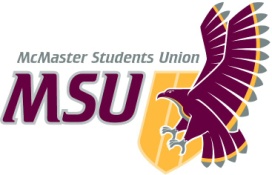 2020-2021 Executive Board MeetingTopic:			Executive Board Meeting 20-10Date & Time:		Thursday, September 24, 2020			1:00 p.m.Place:			Remote, Microsoft TeamsMotionsItems:Adopt AgendaAdopt Minutes 20-09Diversity ServicesSara TamjidiEFRT ReportKevin ParkFood Collective Centre ReportHannan MinhasObjectivesAdopt AgendaAdopt MinutesReportReportReportProvide Information & Answer QuestionsUnfinished/Other BusinessTime of Next Meeting and Motion to Adjourn